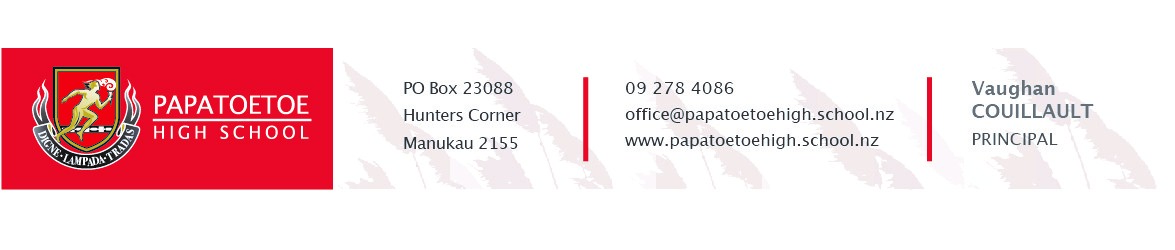 Personal Computer Device required for Y10 students ​Students will need to bring their own device to school. As a school we request that this device meets the following minimum specifications. ​​Operating System-Microsoft Windows 10Processor-Intel Core i3 MinimumMain Memory (RAM)-4 GB minimumHard Disk Drive-200 GB minimum or Solid State Drive-128 GB minimumExternal Ports-2 USB ports minimumWireless Adapter-Wi-Fi compatible-Required Specification Wifi AC Compatible (dual band wifi)Security-Up to date Anti-VirusBattery-4-6 hrs battery lifeCasing-Durable casing with keyboardSee www.papatoetoehigh.school.nz for updates.Local Stockist with special offers for computer devices are.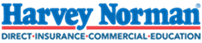 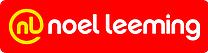 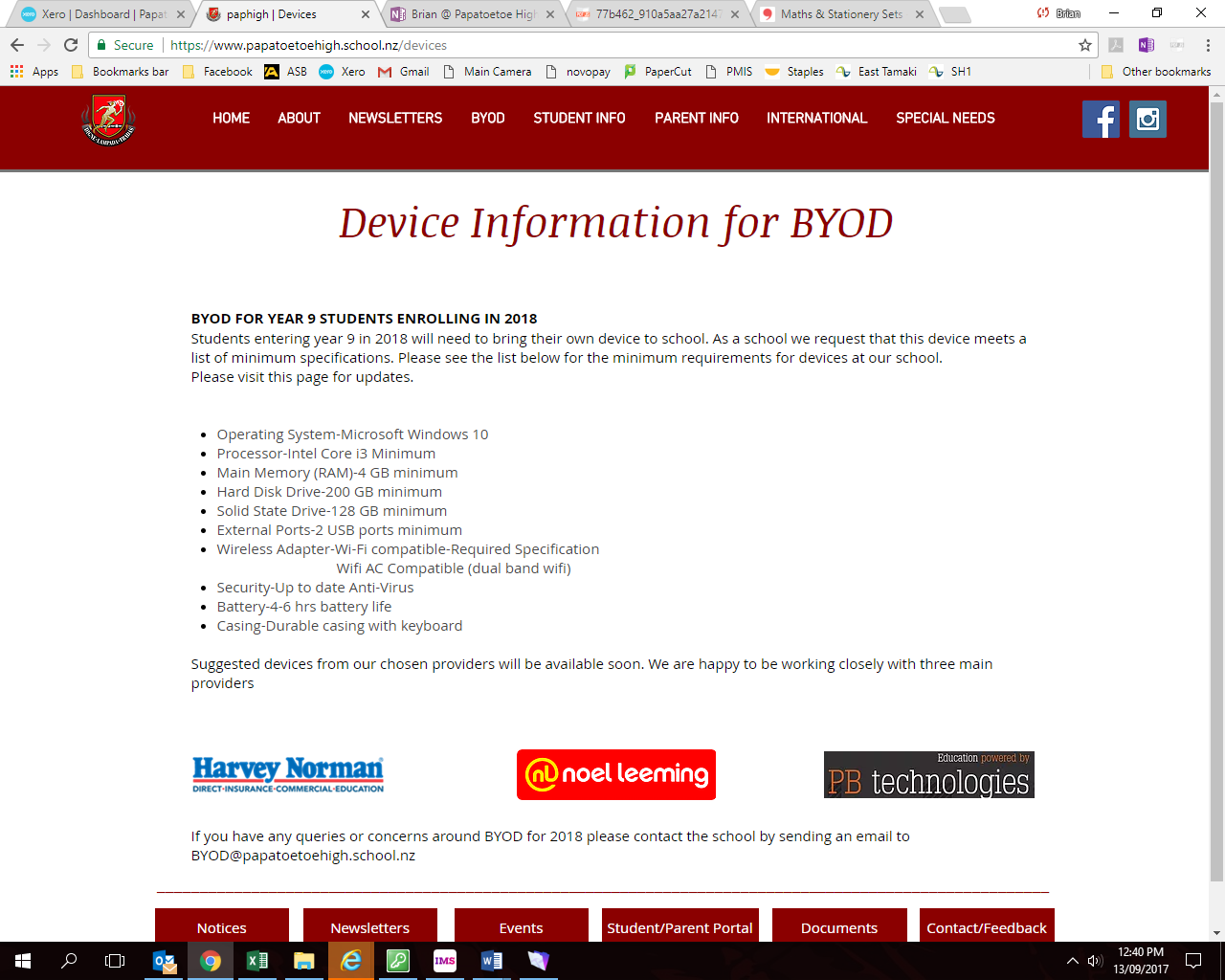 Core Stationery10 x 1B5 exercise books1 x 2B5 exercise books3 x 1E5 exercise books 3 x blue pens2 x gluestick1 x protractor1 x ruler1 x set (12) coloured pencils 2 x HB pencils1 x eraser1 x basic computer headphones1 x scientific calculator1 x compassRequired if studying the  following subjectsCommerce                 2 x 2B4 exercise booksEconomics                 2 x 2B4 exercise booksHard Materials          1 x F Staedtler pencil Hard Materials          1 x 2B Staedtler pencilHard Materials          1 x L5 exercise books